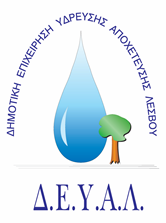 ΔΗΜΟΤΙΚΗ ΕΠΙΧΕΙΡΗΣΗ                                                               Ημερομηνία: 05/06/2020ΥΔΡΕΥΣΗΣ ΑΠΟΧΕΤΕΥΣΗΣ                                             ΛΕΣΒΟΥ                                                                                                          Προς                                                                                                          Δ.Ε.Υ.Α. ΛέσβουΕΝΔΕΙΚΤΙΚΟΣ  ΠΡΟΥΠΟΛΟΓΙΣΜΟΣ	Προς Υπογραφή Προσφέροντος ή Εκπροσώπου του……………………………………………………… Όνομα υπογράφοντος……………………………………………….Αρ. Δελτίου Ταυτότητας/ΔιαβατηρίουΥπογράφοντος………………………………………………..Ιδιότητα υπογράφοντος……………………………………………… ΘΕΜΑ: Προμήθεια αναλώσιμων υλικών για τις ανάγκες των συνεργείων Ύδρευσης και Αποχέτευσης της ΔΕΥΑ Λέσβου.Αρ. πρωτ.:   5799/05-06-2020Α/ΑΠΟΣΟΤΗΤΑ ΠΕΡΙΓΡΑΦΗΤΙΜΗ ΜΟΝ. ΚΟΣΤΟΣ180ΑΝΤΙΣΚΩΡΙΑΚΟ ΣΠΡΕΥ 200ml WD-402,92233,6025ΑΦΡΟΣ ΠΟΛΥΟΥΡΕΘΑΝΗΣ 750ml3,6418,2032ΓΑΛΑΚΤΩΜΑ ΚΟΝΙΑΜΑΤΩΝ (RAVINEX) 1LIT7,0014,004120ΔΙΣΚΟΣ ΚΟΠΗΣ ΣΙΔΗΡΟΥ INOX  115mm 0,6173,20530ΔΙΣΚΟΣ ΚΟΠΗΣ ΣΙΔΗΡΟΥ INOX  125mm 0,6619,80620ΛΑΜΑ ΣΠΑΘΟΣΕΓΑΣ ΜΕΤ/ΞΥΛ/PVC8,00160,00720ΛΟΥΚΕΤΟ 40mm MASTER LOGO CISA4,4589,00820ΛΟΥΚΕΤΟ 50mm MASTER LOGO CISA5,89117,8095ΛΟΥΚΕΤΟ 50mm ΜΑΚΡΥ MASTER LOGO CISA7,1835,901010ΛΟΥΚΕΤΟ 60mm MASTER LOGO CISA8,1081,0011100ΣΤΡΙΦΩΝΙΑ ΓΑΛΒ. 8Χ700,055,001250ΤΑΙΝΙΑ ΣΗΜΑΝΣΗΣ 200m1,9497,0013100ΤΕΦΛΟΝ ΝΗΜΑ LOCTAITE 55 150ml7,58758,001410ΤΟΥΡΜΠΟ ΦΙΑΛΗ ΠΡΟΠΑΝΙΟΥ (ΑΝΤ/ΚΟ)7,9979,90154ΤΣΕΡΚΙ ΡΟΛΟ1,746,96162ΠΛΕΓΜΑ  ΣΗΜΑΝ. ΕΡΓΟΤ. ΠΟΡΤΟΚΑΛΙ 1m (ΣΥΣΚ.50m)50,00100,00ΚΑΘΑΡΗ ΑΞΙΑΚΑΘΑΡΗ ΑΞΙΑΚΑΘΑΡΗ ΑΞΙΑΚΑΘΑΡΗ ΑΞΙΑ1.889,36ΦΠΑ 17%ΦΠΑ 17%ΦΠΑ 17%ΦΠΑ 17%321,19ΣΥΝΟΛΟΣΥΝΟΛΟΣΥΝΟΛΟΣΥΝΟΛΟ2.210,55